Swindon Music Service – Charitable Incorporated Organisation (CIO) No: 1179203 Swindon Music Service, The Platform, Faringdon Road, SWINDON SN15BJ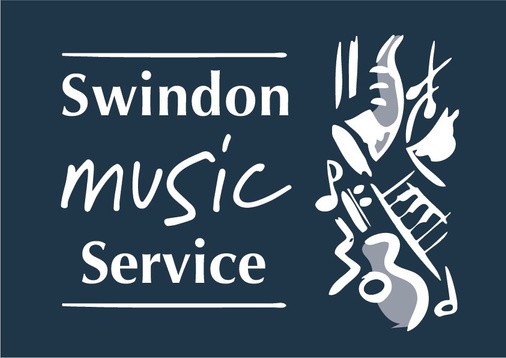 TEL: 07395887191E-Mail: lhawkins@smscio.co.uk Website: https://www.smscio.orgS C H O O L S I N G I N G S T R A T E G Y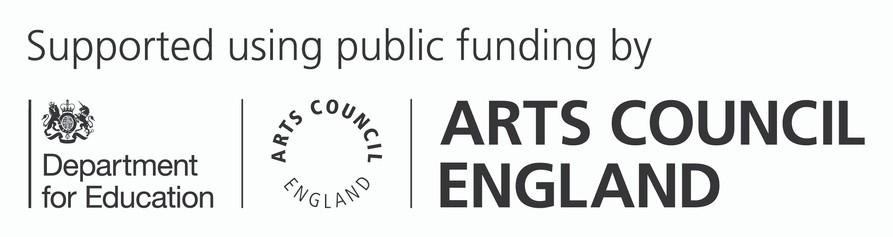 